Srednja medicinska škola 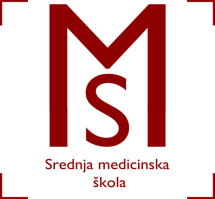 Slavonski BrodV. Jagića 3ARASPORED  VJEŽBI U KABINETIMA I ZDRAVSTVENIM USTANOVAMA ZA                                                        2.B RAZRED FIZIOTERAPEUTSKI TEHNIČAR/TEHNIČARKAŠkolska godina 2019./2020.NASTAVNI TJEDANPREDMETGRUPARADILIŠTERADNO VRIJEME5.7.10.- 11.10.Masaža2.Školski kabinetPon. 7.10-8.455.7.10.- 11.10.Masaža3.Školski kabinetPon. 8.50-10.255.7.10.- 11.10.Masaža1.Školski kabinetPon. 10.40-12.155.7.10.- 11.10.Osnove kineziologije2.Školski kabinetPon.8.50-9.355.7.10.- 11.10.Osnove kineziologije1.Školski kabinetPon. 9.40-10.255.7.10.- 11.10.Osnove kineziologije3.Školski kabinetPon. 10.40-11.155.7.10.- 11.10.Fizikalna terapija2.Školski kabinetPon. 9.40-12.15